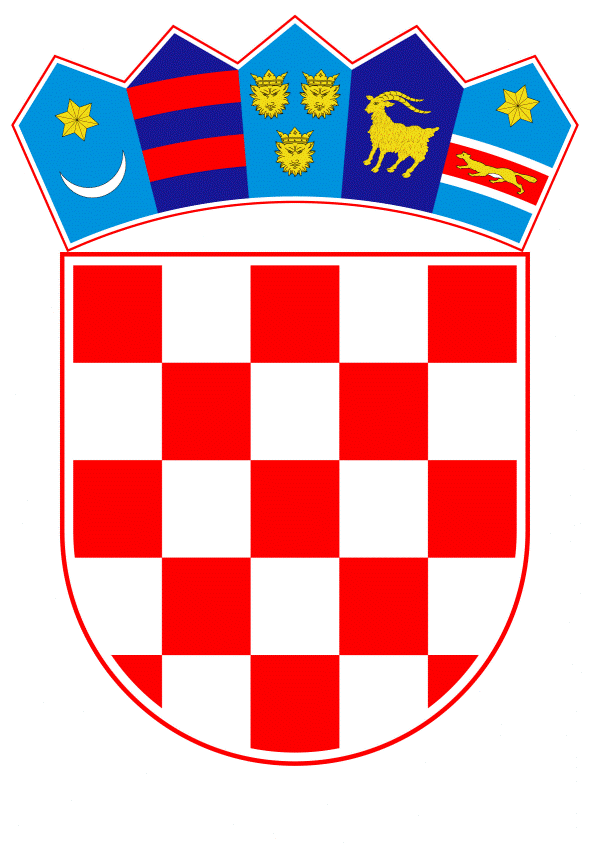 VLADA REPUBLIKE HRVATSKEZagreb, 26. kolovoza 2021.______________________________________________________________________________________________________________________________________________________________________________________________________________________________PRIJEDLOG Na temelju članka 39. stavka 2. Zakona o poljoprivredi (Narodne novine, br. 118/18, 42/20, 127/20 i 52/21), Vlada Republike Hrvatske je na sjednici održanoj ________________ donijelaODLUKUo donošenju Programa potpore za sufinanciranje rada uzgojnih udruženja u području stočarstva za razdoblje 2021. – 2023. godineI.Donosi se Program potpore za sufinanciranje rada uzgojnih udruženja u području stočarstva za razdoblje 2021. – 2023. godine (u daljnjem tekstu: Program), u tekstu koji je Vladi Republike Hrvatske dostavilo Ministarstvo poljoprivrede aktom, KLASA: 011-02/21-01/04, URBROJ: 525-14/0867-21-30 od 23. srpnja 2021. godine.II.Financijska sredstva za provedbu Programa iz točke I ove Odluke u iznosu od 1.900.000,00 kuna u 2021. godini, 2.000.000,00 kuna u 2022. godini te 2.000.000,00 kuna u 2023. godini osigurana su u Državnom proračune Republike Hrvatske za 2021. godinu i projekcijama za 2022. i 2023. godinu unutar financijskog plana Ministarstva poljoprivrede, na stavci A650126 „Sufinanciranje rada uzgojnih udruženja“.III.Zadužuje se Ministarstvo poljoprivrede da na svojim mrežnim stranicama objavi Program iz točke I. ove Odluke.IV.Ova Odluka stupa na snagu danom donošenja. PREDSJEDNIK VLADE mr. sc. Andrej Plenković OBRAZLOŽENJEProgram potpore za sufinanciranje rada uzgojnih udruženja u području stočarstva za razdoblje 2021. – 2023. izrađen je na temelju članka 39. stavka 2. Zakona o poljoprivredi (Narodne novine, br. 118/18, 42/20, 127/20 i 52/21), a u skladu s Uredbom Komisije (EU) br. 1407/2013 оd 18. prosinca 2013. o primjeni članaka 107. i 108. Ugovora o funkcioniranju Europske unije na de minimis potpore (SL L 352, 24.12.2013.) kako je izmijenjena Uredbom Komisije (EU) 2020/972 od 2. srpnja 2020. o izmjeni Uredbe (EU) br. 1407/2013 u pogledu njezina produljenja i o izmjeni Uredbe (EU) br. 651/2014 u pogledu njezina produljenja i odgovarajućih prilagodbi (SL L 215/3, 7.7.2020.). s ciljem učinkovitije provedbe uzgojnih programa te organizacijskog i infrastrukturnog unaprjeđenja uzgojnih udruženja u području stočarstva.Očekivani rezultat Programa je unaprjeđenje uzgojnih programa i učinkovitija provedba svih metoda i postupaka definiranih u uzgojnim programima u cilju genetskog unaprjeđenja populacija stoke za bitna proizvodna svojstva kao što su proizvodnja mesa, mlijeka, jaja, meda i drugih stočarskih proizvoda. S druge strane, sa stajališta izvornih i ugroženih pasmina domaćih životinja očekivani rezultat Programa je unaprjeđenje uzgojnih programa metodama koje osiguravaju učinkovitije očuvanje izvornih genotipova i genetske varijabilnosti u populacijama izvornih pasmina domaćih životinja. I na kraju, očekivani rezultat Programa je administrativno jačanje uzgojnih udruženja u provedbi uzgojnih programa.Mjere koje su obuhvaćene u predmetnom Programu su: administrativni troškovi ustrojavanja i daljnjeg vođenja matičnih knjigatroškovi ispitivanja koja provode uzgojna udruženja ili koje treće strane provode u njihovo ime, radi utvrđivanja genetske kakvoće ili prinosa stoke, uz iznimku provjera koje provodi vlasnik stoke kao i rutinskih provjera kakvoće mlijekatroškovi edukacije i informiranja uzgajivača stoke o provedbi uzgojnih programasudjelovanje u radu nacionalnih i međunarodnih organizacija i skupova iz područja provedbe uzgojno - selekcijskog rada u stočarstvuFinancijska sredstva za provedbu Programa iz točke I ove Odluke u iznosu od 1.900.000,00 kuna u 2021. godini, 2.000.000,00 kuna u 2022. godini te 2.000.000,00 kuna u 2023. godini osigurana su u Državnom proračune Republike Hrvatske za 2021. godinu i projekcijama za 2022. i 2023. godinu unutar financijskog plana Ministarstva poljoprivrede, na stavci A650126 „Sufinanciranje rada uzgojnih udruženja“. Predlagatelj:Ministarstvo poljoprivrede Predmet:Prijedlog Odluke o donošenju Programa potpore za sufinanciranje rada uzgojnih udruženja u području stočarstva za razdoblje 2021. – 2023. godine